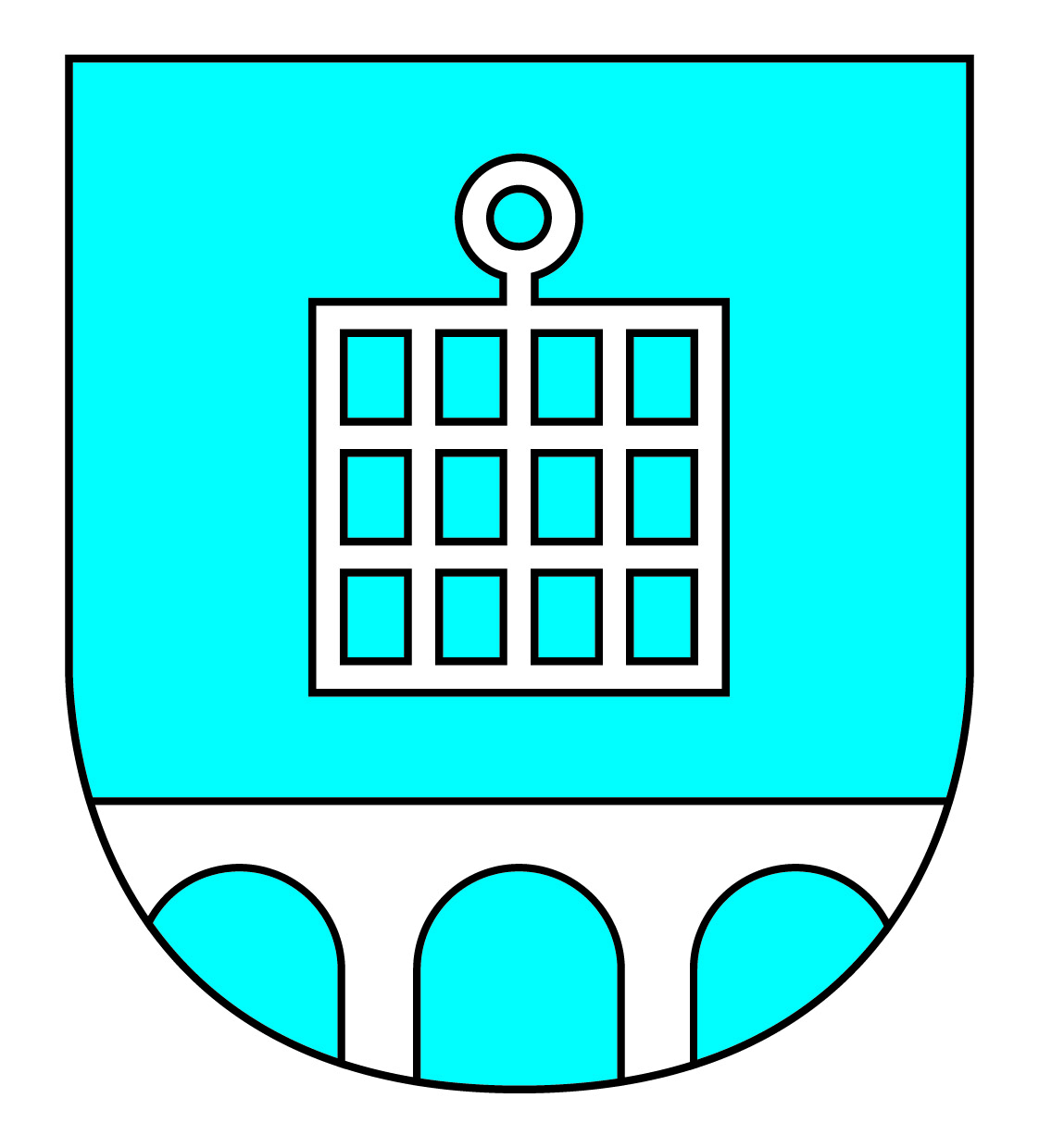 Název:Obec NěmčiceIČO:00580589Rozpočtové opatření č. 11Rozpočtové opatření č. 11Rozpočtové opatření č. 11Rozpočtové opatření č. 11Rozpočtové opatření č. 11Rozpočtové opatření č. 11Název rozpočtového opatření:Název rozpočtového opatření:Název rozpočtového opatření:Název rozpočtového opatření:Název rozpočtového opatření:Popis rozpočtového opatření:Popis rozpočtového opatření:Popis rozpočtového opatření:Popis rozpočtového opatření:Popis rozpočtového opatření:OdPaOdPaPolZjUzOrjOrgOrgPříjmyVýdajePopis změny1111125 000,00 0,00 OdPa: Bez ODPA, Pol: Daň z příjmů fyzických osob placená plátciOdPa: Bez ODPA, Pol: Daň z příjmů fyzických osob placená plátciOdPa: Bez ODPA, Pol: Daň z příjmů fyzických osob placená plátciOdPa: Bez ODPA, Pol: Daň z příjmů fyzických osob placená plátciOdPa: Bez ODPA, Pol: Daň z příjmů fyzických osob placená plátciOdPa: Bez ODPA, Pol: Daň z příjmů fyzických osob placená plátciOdPa: Bez ODPA, Pol: Daň z příjmů fyzických osob placená plátciOdPa: Bez ODPA, Pol: Daň z příjmů fyzických osob placená plátciOdPa: Bez ODPA, Pol: Daň z příjmů fyzických osob placená plátciOdPa: Bez ODPA, Pol: Daň z příjmů fyzických osob placená plátci11129 000,00 0,00 OdPa: Bez ODPA, Pol: Daň z příjmů fyzických osob placená poplatníkyOdPa: Bez ODPA, Pol: Daň z příjmů fyzických osob placená poplatníkyOdPa: Bez ODPA, Pol: Daň z příjmů fyzických osob placená poplatníkyOdPa: Bez ODPA, Pol: Daň z příjmů fyzických osob placená poplatníkyOdPa: Bez ODPA, Pol: Daň z příjmů fyzických osob placená poplatníkyOdPa: Bez ODPA, Pol: Daň z příjmů fyzických osob placená poplatníkyOdPa: Bez ODPA, Pol: Daň z příjmů fyzických osob placená poplatníkyOdPa: Bez ODPA, Pol: Daň z příjmů fyzických osob placená poplatníkyOdPa: Bez ODPA, Pol: Daň z příjmů fyzických osob placená poplatníkyOdPa: Bez ODPA, Pol: Daň z příjmů fyzických osob placená poplatníky111313 000,00 0,00 OdPa: Bez ODPA, Pol: Daň z příjmů fyzických osob vybíraná srážkouOdPa: Bez ODPA, Pol: Daň z příjmů fyzických osob vybíraná srážkouOdPa: Bez ODPA, Pol: Daň z příjmů fyzických osob vybíraná srážkouOdPa: Bez ODPA, Pol: Daň z příjmů fyzických osob vybíraná srážkouOdPa: Bez ODPA, Pol: Daň z příjmů fyzických osob vybíraná srážkouOdPa: Bez ODPA, Pol: Daň z příjmů fyzických osob vybíraná srážkouOdPa: Bez ODPA, Pol: Daň z příjmů fyzických osob vybíraná srážkouOdPa: Bez ODPA, Pol: Daň z příjmů fyzických osob vybíraná srážkouOdPa: Bez ODPA, Pol: Daň z příjmů fyzických osob vybíraná srážkouOdPa: Bez ODPA, Pol: Daň z příjmů fyzických osob vybíraná srážkou1121235 000,00 0,00 OdPa: Bez ODPA, Pol: Daň z příjmů právnických osobOdPa: Bez ODPA, Pol: Daň z příjmů právnických osobOdPa: Bez ODPA, Pol: Daň z příjmů právnických osobOdPa: Bez ODPA, Pol: Daň z příjmů právnických osobOdPa: Bez ODPA, Pol: Daň z příjmů právnických osobOdPa: Bez ODPA, Pol: Daň z příjmů právnických osobOdPa: Bez ODPA, Pol: Daň z příjmů právnických osobOdPa: Bez ODPA, Pol: Daň z příjmů právnických osobOdPa: Bez ODPA, Pol: Daň z příjmů právnických osobOdPa: Bez ODPA, Pol: Daň z příjmů právnických osob1211245 000,00 0,00 OdPa: Bez ODPA, Pol: Daň z přidané hodnotyOdPa: Bez ODPA, Pol: Daň z přidané hodnotyOdPa: Bez ODPA, Pol: Daň z přidané hodnotyOdPa: Bez ODPA, Pol: Daň z přidané hodnotyOdPa: Bez ODPA, Pol: Daň z přidané hodnotyOdPa: Bez ODPA, Pol: Daň z přidané hodnotyOdPa: Bez ODPA, Pol: Daň z přidané hodnotyOdPa: Bez ODPA, Pol: Daň z přidané hodnotyOdPa: Bez ODPA, Pol: Daň z přidané hodnotyOdPa: Bez ODPA, Pol: Daň z přidané hodnoty151131 000,00 0,00 OdPa: Bez ODPA, Pol: Daň z nemovitých věcíOdPa: Bez ODPA, Pol: Daň z nemovitých věcíOdPa: Bez ODPA, Pol: Daň z nemovitých věcíOdPa: Bez ODPA, Pol: Daň z nemovitých věcíOdPa: Bez ODPA, Pol: Daň z nemovitých věcíOdPa: Bez ODPA, Pol: Daň z nemovitých věcíOdPa: Bez ODPA, Pol: Daň z nemovitých věcíOdPa: Bez ODPA, Pol: Daň z nemovitých věcíOdPa: Bez ODPA, Pol: Daň z nemovitých věcíOdPa: Bez ODPA, Pol: Daň z nemovitých věcí411615 000,00 0,00 OdPa: Bez ODPA, Pol: Ostatní neinv.přijaté transfery ze st. rozpočtuOdPa: Bez ODPA, Pol: Ostatní neinv.přijaté transfery ze st. rozpočtuOdPa: Bez ODPA, Pol: Ostatní neinv.přijaté transfery ze st. rozpočtuOdPa: Bez ODPA, Pol: Ostatní neinv.přijaté transfery ze st. rozpočtuOdPa: Bez ODPA, Pol: Ostatní neinv.přijaté transfery ze st. rozpočtuOdPa: Bez ODPA, Pol: Ostatní neinv.přijaté transfery ze st. rozpočtuOdPa: Bez ODPA, Pol: Ostatní neinv.přijaté transfery ze st. rozpočtuOdPa: Bez ODPA, Pol: Ostatní neinv.přijaté transfery ze st. rozpočtuOdPa: Bez ODPA, Pol: Ostatní neinv.přijaté transfery ze st. rozpočtuOdPa: Bez ODPA, Pol: Ostatní neinv.přijaté transfery ze st. rozpočtu412230 000,00 0,00 OdPa: Bez ODPA, Pol: Neinvestiční přijaté transfery od krajůOdPa: Bez ODPA, Pol: Neinvestiční přijaté transfery od krajůOdPa: Bez ODPA, Pol: Neinvestiční přijaté transfery od krajůOdPa: Bez ODPA, Pol: Neinvestiční přijaté transfery od krajůOdPa: Bez ODPA, Pol: Neinvestiční přijaté transfery od krajůOdPa: Bez ODPA, Pol: Neinvestiční přijaté transfery od krajůOdPa: Bez ODPA, Pol: Neinvestiční přijaté transfery od krajůOdPa: Bez ODPA, Pol: Neinvestiční přijaté transfery od krajůOdPa: Bez ODPA, Pol: Neinvestiční přijaté transfery od krajůOdPa: Bez ODPA, Pol: Neinvestiční přijaté transfery od krajů003399003399232110 000,00 0,00 ČEZOdPa: Ostatní záležitosti kultury,církví a sděl.prostř., Pol: Přijaté neinvestiční daryOdPa: Ostatní záležitosti kultury,církví a sděl.prostř., Pol: Přijaté neinvestiční daryOdPa: Ostatní záležitosti kultury,církví a sděl.prostř., Pol: Přijaté neinvestiční daryOdPa: Ostatní záležitosti kultury,církví a sděl.prostř., Pol: Přijaté neinvestiční daryOdPa: Ostatní záležitosti kultury,církví a sděl.prostř., Pol: Přijaté neinvestiční daryOdPa: Ostatní záležitosti kultury,církví a sděl.prostř., Pol: Přijaté neinvestiční daryOdPa: Ostatní záležitosti kultury,církví a sděl.prostř., Pol: Přijaté neinvestiční daryOdPa: Ostatní záležitosti kultury,církví a sděl.prostř., Pol: Přijaté neinvestiční daryOdPa: Ostatní záležitosti kultury,církví a sděl.prostř., Pol: Přijaté neinvestiční daryOdPa: Ostatní záležitosti kultury,církví a sděl.prostř., Pol: Přijaté neinvestiční dary00361300361321327 000,00 0,00 OdPa: Nebytové hospodářství, Pol: Přijmy z pronájmu ost. nem. věcí a jejich částíOdPa: Nebytové hospodářství, Pol: Přijmy z pronájmu ost. nem. věcí a jejich částíOdPa: Nebytové hospodářství, Pol: Přijmy z pronájmu ost. nem. věcí a jejich částíOdPa: Nebytové hospodářství, Pol: Přijmy z pronájmu ost. nem. věcí a jejich částíOdPa: Nebytové hospodářství, Pol: Přijmy z pronájmu ost. nem. věcí a jejich částíOdPa: Nebytové hospodářství, Pol: Přijmy z pronájmu ost. nem. věcí a jejich částíOdPa: Nebytové hospodářství, Pol: Přijmy z pronájmu ost. nem. věcí a jejich částíOdPa: Nebytové hospodářství, Pol: Přijmy z pronájmu ost. nem. věcí a jejich částíOdPa: Nebytové hospodářství, Pol: Přijmy z pronájmu ost. nem. věcí a jejich částíOdPa: Nebytové hospodářství, Pol: Přijmy z pronájmu ost. nem. věcí a jejich částí003725003725232428 000,00 0,00 EKOKOMOdPa: Využívání a zneškodňování komun.odpadů, Pol: Přijaté nekapitálové příspěvky a náhradyOdPa: Využívání a zneškodňování komun.odpadů, Pol: Přijaté nekapitálové příspěvky a náhradyOdPa: Využívání a zneškodňování komun.odpadů, Pol: Přijaté nekapitálové příspěvky a náhradyOdPa: Využívání a zneškodňování komun.odpadů, Pol: Přijaté nekapitálové příspěvky a náhradyOdPa: Využívání a zneškodňování komun.odpadů, Pol: Přijaté nekapitálové příspěvky a náhradyOdPa: Využívání a zneškodňování komun.odpadů, Pol: Přijaté nekapitálové příspěvky a náhradyOdPa: Využívání a zneškodňování komun.odpadů, Pol: Přijaté nekapitálové příspěvky a náhradyOdPa: Využívání a zneškodňování komun.odpadů, Pol: Přijaté nekapitálové příspěvky a náhradyOdPa: Využívání a zneškodňování komun.odpadů, Pol: Přijaté nekapitálové příspěvky a náhradyOdPa: Využívání a zneškodňování komun.odpadů, Pol: Přijaté nekapitálové příspěvky a náhrady00311100311151390,00 8 000,00 OdPa: Mateřské školy, Pol: Nákup materiálu j.n.OdPa: Mateřské školy, Pol: Nákup materiálu j.n.OdPa: Mateřské školy, Pol: Nákup materiálu j.n.OdPa: Mateřské školy, Pol: Nákup materiálu j.n.OdPa: Mateřské školy, Pol: Nákup materiálu j.n.OdPa: Mateřské školy, Pol: Nákup materiálu j.n.OdPa: Mateřské školy, Pol: Nákup materiálu j.n.OdPa: Mateřské školy, Pol: Nákup materiálu j.n.OdPa: Mateřské školy, Pol: Nákup materiálu j.n.OdPa: Mateřské školy, Pol: Nákup materiálu j.n.00311100311151630,00 8 000,00 UNIQA MŠOdPa: Mateřské školy, Pol: Služby peněžních ústavůOdPa: Mateřské školy, Pol: Služby peněžních ústavůOdPa: Mateřské školy, Pol: Služby peněžních ústavůOdPa: Mateřské školy, Pol: Služby peněžních ústavůOdPa: Mateřské školy, Pol: Služby peněžních ústavůOdPa: Mateřské školy, Pol: Služby peněžních ústavůOdPa: Mateřské školy, Pol: Služby peněžních ústavůOdPa: Mateřské školy, Pol: Služby peněžních ústavůOdPa: Mateřské školy, Pol: Služby peněžních ústavůOdPa: Mateřské školy, Pol: Služby peněžních ústavů00334100334151690,00 3 500,00 OdPa: Rozhlas a televize, Pol: Nákup ostatních služebOdPa: Rozhlas a televize, Pol: Nákup ostatních služebOdPa: Rozhlas a televize, Pol: Nákup ostatních služebOdPa: Rozhlas a televize, Pol: Nákup ostatních služebOdPa: Rozhlas a televize, Pol: Nákup ostatních služebOdPa: Rozhlas a televize, Pol: Nákup ostatních služebOdPa: Rozhlas a televize, Pol: Nákup ostatních služebOdPa: Rozhlas a televize, Pol: Nákup ostatních služebOdPa: Rozhlas a televize, Pol: Nákup ostatních služebOdPa: Rozhlas a televize, Pol: Nákup ostatních služeb00339900339951750,00 10 000,00 AdventOdPa: Ostatní záležitosti kultury,církví a sděl.prostř., Pol: PohoštěníOdPa: Ostatní záležitosti kultury,církví a sděl.prostř., Pol: PohoštěníOdPa: Ostatní záležitosti kultury,církví a sděl.prostř., Pol: PohoštěníOdPa: Ostatní záležitosti kultury,církví a sděl.prostř., Pol: PohoštěníOdPa: Ostatní záležitosti kultury,církví a sděl.prostř., Pol: PohoštěníOdPa: Ostatní záležitosti kultury,církví a sděl.prostř., Pol: PohoštěníOdPa: Ostatní záležitosti kultury,církví a sděl.prostř., Pol: PohoštěníOdPa: Ostatní záležitosti kultury,církví a sděl.prostř., Pol: PohoštěníOdPa: Ostatní záležitosti kultury,církví a sděl.prostř., Pol: PohoštěníOdPa: Ostatní záležitosti kultury,církví a sděl.prostř., Pol: Pohoštění00339900339951940,00 20 000,00 OdPa: Ostatní záležitosti kultury,církví a sděl.prostř., Pol: Věcné daryOdPa: Ostatní záležitosti kultury,církví a sděl.prostř., Pol: Věcné daryOdPa: Ostatní záležitosti kultury,církví a sděl.prostř., Pol: Věcné daryOdPa: Ostatní záležitosti kultury,církví a sděl.prostř., Pol: Věcné daryOdPa: Ostatní záležitosti kultury,církví a sděl.prostř., Pol: Věcné daryOdPa: Ostatní záležitosti kultury,církví a sděl.prostř., Pol: Věcné daryOdPa: Ostatní záležitosti kultury,církví a sděl.prostř., Pol: Věcné daryOdPa: Ostatní záležitosti kultury,církví a sděl.prostř., Pol: Věcné daryOdPa: Ostatní záležitosti kultury,církví a sděl.prostř., Pol: Věcné daryOdPa: Ostatní záležitosti kultury,církví a sděl.prostř., Pol: Věcné dary00341200341251510,00 1 000,00 OdPa: Sportovní zařízení ve vlastnictví obce, Pol: Studená vodaOdPa: Sportovní zařízení ve vlastnictví obce, Pol: Studená vodaOdPa: Sportovní zařízení ve vlastnictví obce, Pol: Studená vodaOdPa: Sportovní zařízení ve vlastnictví obce, Pol: Studená vodaOdPa: Sportovní zařízení ve vlastnictví obce, Pol: Studená vodaOdPa: Sportovní zařízení ve vlastnictví obce, Pol: Studená vodaOdPa: Sportovní zařízení ve vlastnictví obce, Pol: Studená vodaOdPa: Sportovní zařízení ve vlastnictví obce, Pol: Studená vodaOdPa: Sportovní zařízení ve vlastnictví obce, Pol: Studená vodaOdPa: Sportovní zařízení ve vlastnictví obce, Pol: Studená voda00341200341251540,00 3 000,00 OdPa: Sportovní zařízení ve vlastnictví obce, Pol: Elektrická energieOdPa: Sportovní zařízení ve vlastnictví obce, Pol: Elektrická energieOdPa: Sportovní zařízení ve vlastnictví obce, Pol: Elektrická energieOdPa: Sportovní zařízení ve vlastnictví obce, Pol: Elektrická energieOdPa: Sportovní zařízení ve vlastnictví obce, Pol: Elektrická energieOdPa: Sportovní zařízení ve vlastnictví obce, Pol: Elektrická energieOdPa: Sportovní zařízení ve vlastnictví obce, Pol: Elektrická energieOdPa: Sportovní zařízení ve vlastnictví obce, Pol: Elektrická energieOdPa: Sportovní zařízení ve vlastnictví obce, Pol: Elektrická energieOdPa: Sportovní zařízení ve vlastnictví obce, Pol: Elektrická energie00363900363950110,00 32 000,00 OdPa: Komunální služby a územní rozvoj j.n., Pol: Platy zaměst. v pr.poměru vyjma zaměst. na služ.m.OdPa: Komunální služby a územní rozvoj j.n., Pol: Platy zaměst. v pr.poměru vyjma zaměst. na služ.m.OdPa: Komunální služby a územní rozvoj j.n., Pol: Platy zaměst. v pr.poměru vyjma zaměst. na služ.m.OdPa: Komunální služby a územní rozvoj j.n., Pol: Platy zaměst. v pr.poměru vyjma zaměst. na služ.m.OdPa: Komunální služby a územní rozvoj j.n., Pol: Platy zaměst. v pr.poměru vyjma zaměst. na služ.m.OdPa: Komunální služby a územní rozvoj j.n., Pol: Platy zaměst. v pr.poměru vyjma zaměst. na služ.m.OdPa: Komunální služby a územní rozvoj j.n., Pol: Platy zaměst. v pr.poměru vyjma zaměst. na služ.m.OdPa: Komunální služby a územní rozvoj j.n., Pol: Platy zaměst. v pr.poměru vyjma zaměst. na služ.m.OdPa: Komunální služby a územní rozvoj j.n., Pol: Platy zaměst. v pr.poměru vyjma zaměst. na služ.m.OdPa: Komunální služby a územní rozvoj j.n., Pol: Platy zaměst. v pr.poměru vyjma zaměst. na služ.m.00363900363950320,00 3 000,00 OdPa: Komunální služby a územní rozvoj j.n., Pol: Povinné poj.na veřejné zdravotní pojištěníOdPa: Komunální služby a územní rozvoj j.n., Pol: Povinné poj.na veřejné zdravotní pojištěníOdPa: Komunální služby a územní rozvoj j.n., Pol: Povinné poj.na veřejné zdravotní pojištěníOdPa: Komunální služby a územní rozvoj j.n., Pol: Povinné poj.na veřejné zdravotní pojištěníOdPa: Komunální služby a územní rozvoj j.n., Pol: Povinné poj.na veřejné zdravotní pojištěníOdPa: Komunální služby a územní rozvoj j.n., Pol: Povinné poj.na veřejné zdravotní pojištěníOdPa: Komunální služby a územní rozvoj j.n., Pol: Povinné poj.na veřejné zdravotní pojištěníOdPa: Komunální služby a územní rozvoj j.n., Pol: Povinné poj.na veřejné zdravotní pojištěníOdPa: Komunální služby a územní rozvoj j.n., Pol: Povinné poj.na veřejné zdravotní pojištěníOdPa: Komunální služby a územní rozvoj j.n., Pol: Povinné poj.na veřejné zdravotní pojištění00363900363951390,00 4 000,00 termoventilyOdPa: Komunální služby a územní rozvoj j.n., Pol: Nákup materiálu j.n.OdPa: Komunální služby a územní rozvoj j.n., Pol: Nákup materiálu j.n.OdPa: Komunální služby a územní rozvoj j.n., Pol: Nákup materiálu j.n.OdPa: Komunální služby a územní rozvoj j.n., Pol: Nákup materiálu j.n.OdPa: Komunální služby a územní rozvoj j.n., Pol: Nákup materiálu j.n.OdPa: Komunální služby a územní rozvoj j.n., Pol: Nákup materiálu j.n.OdPa: Komunální služby a územní rozvoj j.n., Pol: Nákup materiálu j.n.OdPa: Komunální služby a územní rozvoj j.n., Pol: Nákup materiálu j.n.OdPa: Komunální služby a územní rozvoj j.n., Pol: Nákup materiálu j.n.OdPa: Komunální služby a územní rozvoj j.n., Pol: Nákup materiálu j.n.00374500374551390,00 3 500,00 OdPa: Péče o vzhled obcí a veřejnou zeleň, Pol: Nákup materiálu j.n.OdPa: Péče o vzhled obcí a veřejnou zeleň, Pol: Nákup materiálu j.n.OdPa: Péče o vzhled obcí a veřejnou zeleň, Pol: Nákup materiálu j.n.OdPa: Péče o vzhled obcí a veřejnou zeleň, Pol: Nákup materiálu j.n.OdPa: Péče o vzhled obcí a veřejnou zeleň, Pol: Nákup materiálu j.n.OdPa: Péče o vzhled obcí a veřejnou zeleň, Pol: Nákup materiálu j.n.OdPa: Péče o vzhled obcí a veřejnou zeleň, Pol: Nákup materiálu j.n.OdPa: Péče o vzhled obcí a veřejnou zeleň, Pol: Nákup materiálu j.n.OdPa: Péče o vzhled obcí a veřejnou zeleň, Pol: Nákup materiálu j.n.OdPa: Péče o vzhled obcí a veřejnou zeleň, Pol: Nákup materiálu j.n.00374500374551690,00 1 000,00 OdPa: Péče o vzhled obcí a veřejnou zeleň, Pol: Nákup ostatních služebOdPa: Péče o vzhled obcí a veřejnou zeleň, Pol: Nákup ostatních služebOdPa: Péče o vzhled obcí a veřejnou zeleň, Pol: Nákup ostatních služebOdPa: Péče o vzhled obcí a veřejnou zeleň, Pol: Nákup ostatních služebOdPa: Péče o vzhled obcí a veřejnou zeleň, Pol: Nákup ostatních služebOdPa: Péče o vzhled obcí a veřejnou zeleň, Pol: Nákup ostatních služebOdPa: Péče o vzhled obcí a veřejnou zeleň, Pol: Nákup ostatních služebOdPa: Péče o vzhled obcí a veřejnou zeleň, Pol: Nákup ostatních služebOdPa: Péče o vzhled obcí a veřejnou zeleň, Pol: Nákup ostatních služebOdPa: Péče o vzhled obcí a veřejnou zeleň, Pol: Nákup ostatních služeb00611200611250320,00 5 000,00 OdPa: Zastupitelstva obcí, Pol: Povinné poj.na veřejné zdravotní pojištěníOdPa: Zastupitelstva obcí, Pol: Povinné poj.na veřejné zdravotní pojištěníOdPa: Zastupitelstva obcí, Pol: Povinné poj.na veřejné zdravotní pojištěníOdPa: Zastupitelstva obcí, Pol: Povinné poj.na veřejné zdravotní pojištěníOdPa: Zastupitelstva obcí, Pol: Povinné poj.na veřejné zdravotní pojištěníOdPa: Zastupitelstva obcí, Pol: Povinné poj.na veřejné zdravotní pojištěníOdPa: Zastupitelstva obcí, Pol: Povinné poj.na veřejné zdravotní pojištěníOdPa: Zastupitelstva obcí, Pol: Povinné poj.na veřejné zdravotní pojištěníOdPa: Zastupitelstva obcí, Pol: Povinné poj.na veřejné zdravotní pojištěníOdPa: Zastupitelstva obcí, Pol: Povinné poj.na veřejné zdravotní pojištění00617100617151370,00 18 000,00 reprosoustavaOdPa: Činnost místní správy, Pol: Drobný hmotný dlouhodobý majetekOdPa: Činnost místní správy, Pol: Drobný hmotný dlouhodobý majetekOdPa: Činnost místní správy, Pol: Drobný hmotný dlouhodobý majetekOdPa: Činnost místní správy, Pol: Drobný hmotný dlouhodobý majetekOdPa: Činnost místní správy, Pol: Drobný hmotný dlouhodobý majetekOdPa: Činnost místní správy, Pol: Drobný hmotný dlouhodobý majetekOdPa: Činnost místní správy, Pol: Drobný hmotný dlouhodobý majetekOdPa: Činnost místní správy, Pol: Drobný hmotný dlouhodobý majetekOdPa: Činnost místní správy, Pol: Drobný hmotný dlouhodobý majetekOdPa: Činnost místní správy, Pol: Drobný hmotný dlouhodobý majetek00617100617151390,00 2 000,00 OdPa: Činnost místní správy, Pol: Nákup materiálu j.n.OdPa: Činnost místní správy, Pol: Nákup materiálu j.n.OdPa: Činnost místní správy, Pol: Nákup materiálu j.n.OdPa: Činnost místní správy, Pol: Nákup materiálu j.n.OdPa: Činnost místní správy, Pol: Nákup materiálu j.n.OdPa: Činnost místní správy, Pol: Nákup materiálu j.n.OdPa: Činnost místní správy, Pol: Nákup materiálu j.n.OdPa: Činnost místní správy, Pol: Nákup materiálu j.n.OdPa: Činnost místní správy, Pol: Nákup materiálu j.n.OdPa: Činnost místní správy, Pol: Nákup materiálu j.n.00617100617151530,00 6 000,00 OdPa: Činnost místní správy, Pol: PlynOdPa: Činnost místní správy, Pol: PlynOdPa: Činnost místní správy, Pol: PlynOdPa: Činnost místní správy, Pol: PlynOdPa: Činnost místní správy, Pol: PlynOdPa: Činnost místní správy, Pol: PlynOdPa: Činnost místní správy, Pol: PlynOdPa: Činnost místní správy, Pol: PlynOdPa: Činnost místní správy, Pol: PlynOdPa: Činnost místní správy, Pol: Plyn00617100617151540,00 1 500,00 OdPa: Činnost místní správy, Pol: Elektrická energieOdPa: Činnost místní správy, Pol: Elektrická energieOdPa: Činnost místní správy, Pol: Elektrická energieOdPa: Činnost místní správy, Pol: Elektrická energieOdPa: Činnost místní správy, Pol: Elektrická energieOdPa: Činnost místní správy, Pol: Elektrická energieOdPa: Činnost místní správy, Pol: Elektrická energieOdPa: Činnost místní správy, Pol: Elektrická energieOdPa: Činnost místní správy, Pol: Elektrická energieOdPa: Činnost místní správy, Pol: Elektrická energie00617100617151670,00 1 000,00 GordicOdPa: Činnost místní správy, Pol: Služby školení a vzděláváníOdPa: Činnost místní správy, Pol: Služby školení a vzděláváníOdPa: Činnost místní správy, Pol: Služby školení a vzděláváníOdPa: Činnost místní správy, Pol: Služby školení a vzděláváníOdPa: Činnost místní správy, Pol: Služby školení a vzděláváníOdPa: Činnost místní správy, Pol: Služby školení a vzděláváníOdPa: Činnost místní správy, Pol: Služby školení a vzděláváníOdPa: Činnost místní správy, Pol: Služby školení a vzděláváníOdPa: Činnost místní správy, Pol: Služby školení a vzděláváníOdPa: Činnost místní správy, Pol: Služby školení a vzdělávání00617100617151680,00 22 000,00 GordicOdPa: Činnost místní správy, Pol: Zpracování dat a služby souv. s inf. a kom.technolOdPa: Činnost místní správy, Pol: Zpracování dat a služby souv. s inf. a kom.technolOdPa: Činnost místní správy, Pol: Zpracování dat a služby souv. s inf. a kom.technolOdPa: Činnost místní správy, Pol: Zpracování dat a služby souv. s inf. a kom.technolOdPa: Činnost místní správy, Pol: Zpracování dat a služby souv. s inf. a kom.technolOdPa: Činnost místní správy, Pol: Zpracování dat a služby souv. s inf. a kom.technolOdPa: Činnost místní správy, Pol: Zpracování dat a služby souv. s inf. a kom.technolOdPa: Činnost místní správy, Pol: Zpracování dat a služby souv. s inf. a kom.technolOdPa: Činnost místní správy, Pol: Zpracování dat a služby souv. s inf. a kom.technolOdPa: Činnost místní správy, Pol: Zpracování dat a služby souv. s inf. a kom.technol00617100617151690,00 15 000,00 wwwOdPa: Činnost místní správy, Pol: Nákup ostatních služebOdPa: Činnost místní správy, Pol: Nákup ostatních služebOdPa: Činnost místní správy, Pol: Nákup ostatních služebOdPa: Činnost místní správy, Pol: Nákup ostatních služebOdPa: Činnost místní správy, Pol: Nákup ostatních služebOdPa: Činnost místní správy, Pol: Nákup ostatních služebOdPa: Činnost místní správy, Pol: Nákup ostatních služebOdPa: Činnost místní správy, Pol: Nákup ostatních služebOdPa: Činnost místní správy, Pol: Nákup ostatních služebOdPa: Činnost místní správy, Pol: Nákup ostatních služeb00617100617151920,00 3 000,00 defibrilátor MPOdPa: Činnost místní správy, Pol: Poskytnuté náhradyOdPa: Činnost místní správy, Pol: Poskytnuté náhradyOdPa: Činnost místní správy, Pol: Poskytnuté náhradyOdPa: Činnost místní správy, Pol: Poskytnuté náhradyOdPa: Činnost místní správy, Pol: Poskytnuté náhradyOdPa: Činnost místní správy, Pol: Poskytnuté náhradyOdPa: Činnost místní správy, Pol: Poskytnuté náhradyOdPa: Činnost místní správy, Pol: Poskytnuté náhradyOdPa: Činnost místní správy, Pol: Poskytnuté náhradyOdPa: Činnost místní správy, Pol: Poskytnuté náhrady00221200221261210,00 528 500,00 OdPa: Silnice, Pol: Budovy, haly a stavbyOdPa: Silnice, Pol: Budovy, haly a stavbyOdPa: Silnice, Pol: Budovy, haly a stavbyOdPa: Silnice, Pol: Budovy, haly a stavbyOdPa: Silnice, Pol: Budovy, haly a stavbyOdPa: Silnice, Pol: Budovy, haly a stavbyOdPa: Silnice, Pol: Budovy, haly a stavbyOdPa: Silnice, Pol: Budovy, haly a stavbyOdPa: Silnice, Pol: Budovy, haly a stavbyOdPa: Silnice, Pol: Budovy, haly a stavby00611200611250230,00 47 000,00 OdPa: Zastupitelstva obcí, Pol: Odměny členů zastupitelstva obcí a krajůOdPa: Zastupitelstva obcí, Pol: Odměny členů zastupitelstva obcí a krajůOdPa: Zastupitelstva obcí, Pol: Odměny členů zastupitelstva obcí a krajůOdPa: Zastupitelstva obcí, Pol: Odměny členů zastupitelstva obcí a krajůOdPa: Zastupitelstva obcí, Pol: Odměny členů zastupitelstva obcí a krajůOdPa: Zastupitelstva obcí, Pol: Odměny členů zastupitelstva obcí a krajůOdPa: Zastupitelstva obcí, Pol: Odměny členů zastupitelstva obcí a krajůOdPa: Zastupitelstva obcí, Pol: Odměny členů zastupitelstva obcí a krajůOdPa: Zastupitelstva obcí, Pol: Odměny členů zastupitelstva obcí a krajůOdPa: Zastupitelstva obcí, Pol: Odměny členů zastupitelstva obcí a krajů00339900339963290,00 2 000,00 vratka dotaceOdPa: Ostatní záležitosti kultury,církví a sděl.prostř., Pol: Ostatní inv.transf.nezisk.a podobným organizacímOdPa: Ostatní záležitosti kultury,církví a sděl.prostř., Pol: Ostatní inv.transf.nezisk.a podobným organizacímOdPa: Ostatní záležitosti kultury,církví a sděl.prostř., Pol: Ostatní inv.transf.nezisk.a podobným organizacímOdPa: Ostatní záležitosti kultury,církví a sděl.prostř., Pol: Ostatní inv.transf.nezisk.a podobným organizacímOdPa: Ostatní záležitosti kultury,církví a sděl.prostř., Pol: Ostatní inv.transf.nezisk.a podobným organizacímOdPa: Ostatní záležitosti kultury,církví a sděl.prostř., Pol: Ostatní inv.transf.nezisk.a podobným organizacímOdPa: Ostatní záležitosti kultury,církví a sděl.prostř., Pol: Ostatní inv.transf.nezisk.a podobným organizacímOdPa: Ostatní záležitosti kultury,církví a sděl.prostř., Pol: Ostatní inv.transf.nezisk.a podobným organizacímOdPa: Ostatní záležitosti kultury,církví a sděl.prostř., Pol: Ostatní inv.transf.nezisk.a podobným organizacímOdPa: Ostatní záležitosti kultury,církví a sděl.prostř., Pol: Ostatní inv.transf.nezisk.a podobným organizacímCelkem:Celkem:Celkem:Celkem:Celkem:Celkem:Celkem:Celkem:748 000,00 748 000,00 Schvalující orgán:Schvalující orgán:Schvalující orgán:Schvalující orgán:Schvalující orgán:starosta obcestarosta obcestarosta obcestarosta obcestarosta obcestarosta obceSchváleno dne:Schváleno dne:Schváleno dne:Schváleno dne:Schváleno dne:Vyvěšeno dne:Vyvěšeno dne:Vyvěšeno dne:Vyvěšeno dne:Vyvěšeno dne:Sejmuto dne:Sejmuto dne:Sejmuto dne:Sejmuto dne:Sejmuto dne:Poznámka:Poznámka:Poznámka:Poznámka:Poznámka:Číslo dokladu: 000300011   Záznam provedl: Dagmar Seibertová NečasováČíslo dokladu: 000300011   Záznam provedl: Dagmar Seibertová NečasováČíslo dokladu: 000300011   Záznam provedl: Dagmar Seibertová NečasováČíslo dokladu: 000300011   Záznam provedl: Dagmar Seibertová NečasováČíslo dokladu: 000300011   Záznam provedl: Dagmar Seibertová NečasováČíslo dokladu: 000300011   Záznam provedl: Dagmar Seibertová NečasováČíslo dokladu: 000300011   Záznam provedl: Dagmar Seibertová NečasováČíslo dokladu: 000300011   Záznam provedl: Dagmar Seibertová NečasováČíslo dokladu: 000300011   Záznam provedl: Dagmar Seibertová NečasováČíslo dokladu: 000300011   Záznam provedl: Dagmar Seibertová NečasováČíslo dokladu: 000300011   Záznam provedl: Dagmar Seibertová NečasováZpracováno systémem GINIS Express - UCR GORDIC spol. s r. o.Zpracováno systémem GINIS Express - UCR GORDIC spol. s r. o.Zpracováno systémem GINIS Express - UCR GORDIC spol. s r. o.Zpracováno systémem GINIS Express - UCR GORDIC spol. s r. o.